.Intro: Start on lyrics right when he sings "Got a black magic" and start on  "Woman".WALK, WALK, TRIPLE FORWARD, 1/2 PIVOT, TRIPLE FWD,WALK, WALK, TRIPLE FORWARD, 1/2 PIVOT, TRIPLE FWD,Repeat the 1st 8 counts.SIDE, ROCK, CROSS SHUFFLE, SIDE, ROCK, CROSS SHUFFLE,1/4 PIVOTS X 41/4 TURN JAZZ BOX X 2PIVOT 1/2,  PIVOT 1/2, TOUCH, HOLD, HOLD, HOLD,(Easy option: Replace both 1/2 Pivots with a Rocking Chair)Begin again!Note: Intro is pretty long, so you could choose to start earlier after 64 counts with the heavy beat (approx. at 0.42 secs) and then at the end of that first wall, you will have to add a 4 count TAG,STEP, PIVOT 1/2, TOUCH, HOLD,This will bring you back at the front wall again. This way, the dancers who chose to start 64cts before the lyrics will be on the same wall, with the dancers who only start on the lyrics.Black Magic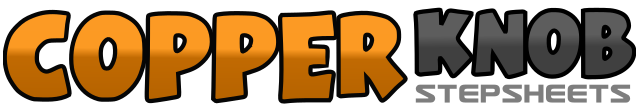 .......Count:48Wall:2Level:High Beginner.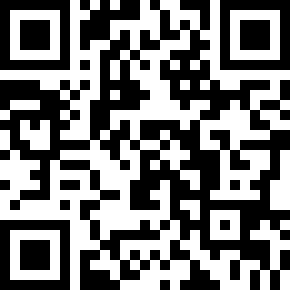 Choreographer:Amy Christian (USA) - August 2010Amy Christian (USA) - August 2010Amy Christian (USA) - August 2010Amy Christian (USA) - August 2010Amy Christian (USA) - August 2010.Music:Black Magic Woman - SantanaBlack Magic Woman - SantanaBlack Magic Woman - SantanaBlack Magic Woman - SantanaBlack Magic Woman - Santana........1-2Step fwd on R, Step fwd on L,3&4Triple fwd, R,L,R,5-6Step fwd on L, Pivot 1/2 turn right on R,7&8Triple fwd, L,R,L,1-2Step R to right side, Recover on L,3&4Cross Shuffle R over L,5-6Step L to left side, Recover on R,5&8Cross Shuffle L over R,1-4Step fwd on R, Pivot 1/4 turn left on L, Step fwd on R, Pivot 1/4 turn left on L,5-8Repeat steps 1-4,1-4Cross R over L, 1/4 turn right stepping L foot back, Step R to right side, Step L slightly fwd or next to R,5-8Repeat steps 1-4.1-4Step fwd on R, Pivot 1/2 turn left on L, Step fwd on R, Pivot 1/2 turn left on L,5Touch R next to L,6-8Hold,1-2Step fwd on R, Pivot 1/2 turn left on L,3-4Touch R next to L, Hold,